There are many reasons to join the Michigan Trauma Coalition (MTC). Membership makes you a part of the dynamic changes that are transforming our world by helping to shape the future of trauma care in healthcare. MTC provides the tools and resources to help get you there by advancing your career and enriching your knowledge with life-long learning resources. With over 90 member hospitals across Michigan, MTC is the only member-based, state-wide multi-professional organization dedicated exclusively to the advancement of trauma care, education, research and advocacy across the trauma continuum.Membership in this unique organization provides access to activities that promote excellence in trauma care and tools to enhance your hospital’s delivery of the right care to the right patient at the right time. Each hospital membership has one vote at meetings and elections, but unlimited staff from each hospital can participate at the committee level and at meetings, educational events, training sessions, and webinars.Trauma Education – MTC offers educational programs that are required or recommended for trauma verification and designation. These courses may be offered in person or virtually depending on the content. Archived educational content is available at mitrauma.org. By pooling our resources, we can offer these very costly courses at a substantial discount. Last year if one staff member from a member hospital attended each course, savings would be $1,331. 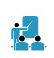 The education committee provided the following educational courses from various vendors in 2023.Rural Trauma Outcomes and Performance Improvement Course (TOPIC) Basic Trauma Registry Course Abbreviated Injury Scale Course ICD -10 for Trauma Trauma Advanced Registry Prep Course (TARP) Pediatric Trauma Across the Care Continuum (PTACC) Disaster Management and Emergency Preparedness (DMEP) Trauma Care After Resuscitation/Pediatric Care after Resuscitation (TCAR/PCAR)Additionally, in 2023, the Education Scholarship Committee provided four (4) awardees up to $1,500 each to attend a course or conference. The Registrar Scholarship Committee provided two Registry Exams (CSTR/ CAISS) reimbursements. In 2024, the number of scholarships and amounts will increase. Trauma Center Role Development and Networking – All trauma program personnel benefit from the MTC alliance:  Trauma Medical Directors, Trauma Program Managers, Registrars, Injury Prevention Coordinators, Performance Improvement Nurses, MTQIP Clinical Reviewers, Trauma Educators, Outreach Coordinators, Trauma Researchers, and Trauma Administrators network through conference calls, online meetings, and virtual educational events.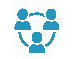 Advocacy – MTC offers the opportunity to collaborate with our lobbyist and Legislative Advocacy Outreach Committee to support bills that advance trauma care, including funding and oversight of the statewide trauma system, traffic safety, and trauma education like Stop the Bleed.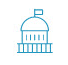 Leadership Opportunities – As a member of MTC, you can give back to your profession and community by volunteering on our specialty committees like injury prevention, pediatric trauma, legislation, website, education, research, compliance, or the registrars’ committee. In 2023, two leadership scholarships were awarded and anticipate that number to be higher in 2024.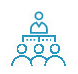 Questions? Email: michigantrauma@gmail.com or Erica Surman, President at erica.surman@corewellhealth.org